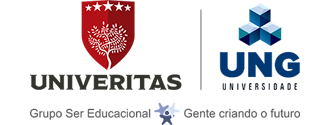 PALINOLOGIA DE SOLOS SUPERFICIAIS EM REMANESCENTES DE MATA ATLÂNTICA NA REGIÃO DE ATIBAIA, SP, BRASIL: ANÁLISE DA CHUVA POLÍNICA
PALINOLOGY OF SURFACE SOILS IN REMANESCENTS OF ATLANTIC FOREST IN THE REGION OF ATIBAIA, SP, BRAZIL: ANALYSIS OF POLLIN RAIN Indicação do autor com o qual será trocada correspondênciaGuarulhos2019Jéssica Alves Bélgamo1Credenciais:Endereço: Rua: Tailândia 133, Jardim Santa Cecília – Guarulhos/SP CEP: 07123-380Telefone: (11) 2458-3396 / (11) 94102-8928E-mail: j_belgamo@hotmail.comRosana Saraiva Fernandes2Credenciais:Endereço: Telefone:E-mail:Fabrício Bau Dalmas3Credenciais:Endereço: Telefone:E-mail: